Csorba Győző Könyvtár – Irodalmi kvíz (2015. október)NYUGAT(1908. JANUÁR 1. – 1941. AUGUSZTUS 1.)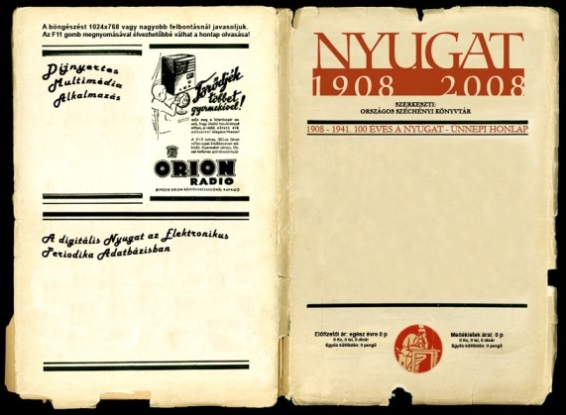 A XX. századi magyar irodalom meghatározó korszakot jelentő folyóirata a Nyugat, célul tűzte ki, hogy a művelt magyar olvasóközönség számára európai színvonalú magyar irodalmat teremt, szóhoz juttatva mindazokat az írói törekvéseket, amelyek művészi formában nyilatkoznak meg, amelyek esztétikai kultúránkat fejlesztik.A helyes megfejtők között minden hónap végén könyvjutalmat sorsolunk ki.A kvíz beküldési határideje 2015. október 31.A Nyugat előtörténetéhez tartozik, hogy a folyóirat nem teljesen járatlan úton indult el. A század első éveiben sorra alapították a lapokat, szinte minden évben új folyóirat indult. Ebbe a pezsgő szellemi életbe robbant be az a költő „új versei”-vel, amely fordulatot hozott a magyar irodalomtörténetben. Ki ő?Babits MihályAdy EndreKosztolányi Dezső„A Csaba útja az égen írt utat a honfoglaló kelet népének. S így van megírva, hogy égen és földön, tudásban, szépségben és munkában mindenütt honfoglaló legyen kelet népe.”Ezen sorokkal zárta és bocsátotta útjára kissé paradox módon, a Kelet népe című beköszöntő írásában a Nyugat folyóiratot ……………, a lap egyik alapítója és főszerkesztője. Ki volt az induló Nyugat főszerkesztője, akitől az idézet származik?Fenyő MiksaIgnotusOsvát ErnőA Pázmány Péter Tudományegyetem Bölcsészettudományi Karán, Négyesy László híres stílusgyakorlat-óráin ismerkedett meg és kötött barátságot a három fiatal költőtárs: Babits Mihály, Kosztolányi Dezső és Juhász Gyula. Mindhárman már a folyóirat első évfolyamában megszólaltak verseikkel, tanulmányaikkal. A három név közül az egyik hamarosan az irodalmi élet vezéralakja, tekintélye lett. Életművének döntő része, mintegy kétszáz verse, három regénye, húsz novellája, több száz cikke, esszéje, ötven fordítása jelent meg a Nyugatban, melynek évtizedeken át volt a szerkesztője, főszerkesztője. Ki volt a folyóirat vezéralakja?Babits MihályKosztolányi DezsőJuhász GyulaA Nyugat első évfolyamában (1908) megjelenő novellája hozta meg az első nagy sikert a folyóirat első nemzedékéhez tartozó írónak. Rá egy évre megjelenő novelláskötetének is ez volt a címadó elbeszélése, melyet Ady Endre üdvözölt hódolattal, „drága, nagyszerű, kenyeres pajtásnak” nevezve pályatársát. Melyik író, melyik novelláját keressük?Móricz Zsigmond: Hét krajczárBalázs Béla: A csendCsáth Géza: A varázsló kertjeA modern magyar írók megjelenési lehetőségét bővítette a Nyugat Könyvkiadó létrehozása 1910-ben. A sokszor anyagi nehézségekkel küzdő kiadóvállalat egy évtizeddel élte túl a folyóiratot. 1949. április 4-én szűnt meg.Ki kezdeményezte és támogatta anyagilag a Nyugat Könyvkiadó létrehozását?Schöpflin AladárFenyő MiksaHatvany LajosMintegy száz verset – köztük a Halotti beszéd, a Hajnali részegség – három regényt, huszonöt novellát, tárcát közölt a Nyugatban, fordított Shakespeare-t, Rilkét és még sok más idegen költőt. Legendás barátság fűzte Karinthy Frigyeshez, aki halálakor így búcsúzott tőle:„Többet tett, mint aki új törvényt hoz, - új hangot adott az örök törvénynek. Nem ismeretlen járművet eszelt ki, de újra használhatóvá tette a régit, megjavítván motorját, az emberi szívet. A művészi ízlés és írói lelkiismeret zsenije volt.”Kiről szól a nekrológból az idézet?Tóth ÁrpádJuhász GyulaKosztolányi Dezső		Kaffka Margit első publikációja a Nyugatban Kosztolányi: Négy fal között című kötetéről írt kritikája volt. A folyóirat későbbi számaiban versei, regényei, novellái, tárcái, számos kritikája jelent meg. Az egyik legjelentősebb magyar írónő, aki regényeiben az asszonyi élet gondjait, az önálló nő lelki viszontagságaiban a magyar társadalom bajait, gondjait láttatja meg.A három regénycím közül, melyik nem Kaffka Margit műve?Színek és évekGólyakalifaHangyabolyFiatalon, szinte gyerekfővel kezdett írni: naplót vezetett, melyet rajzokkal illusztrált. Tizenkilenc éves korától számos lapban rendszeresen publikált. Verseivel, novelláival, kritikáival jelentkezett a Nyugatban, melynek haláláig munkatársa maradt. Első komoly sikerét 1912-ben az Így írtok ti irodalmi paródiáival aratta. Ki ő?Tersánszky Józsi JenőHeltai JenőKarinthy FrigyesÉlete nagy részét szülővárosában töltötte. A Nyugat első nemzedékének legmostohább sorsú költője volt. A kor legnagyobb költőihez szoros barátság fűzte, József Attila benne talált mesterére, mégis „száműzöttként” élte le életét. A keresett költő egyik legismertebb verséből szól az idézet:„Mert benne élsz te minden félrecsúszott
nyakkendőmben és elvétett szavamban”Melyik nyugatos költőnk melyik verséből szól az idézet?Tóth Árpád: Körúti hajnalKosztolányi Dezső: Szeptemberi áhítatJuhász Gyula: Anna örökKöltészetének alaphangja a szomorúság. Jellemző szavai: bús, halk, szelíd, félszeg, fáradt, beteg, kopott, bágyadt. Mintegy hatvan verset közölt a Nyugatban az induló számtól egészen haláláig, 1927-ig. Számos kritikát, recenziót írt. Fordított angol, német, francia költőktől. Ő írta meg a magyar impresszionizmus legjellemzőbb költeményeit. Melyik verséből idézünk?„Annuska, alszol? bús utcák soránA bús hajnalban járok egyedül, S hogy vigasztaljon, halkan hegedülFantáziám, a magános cigány:Erdőkkel, éggel, ajkad mosolyávalHangfogózza dalát, míg ballagok,Jó volna most megállni ablakodAlatt egy édes, fájó szerenáddal.”Hajnali szerenádMilyen volt ….Profán litániaÉletkor szerint a Nyugat nagy nemzedékéhez tartozik, de élete, művészete más jellegű. A dzsentriről másképp szól, mint Móricz Zsigmond és Kaffka Margit, a pesti éjszakát másképp látta, mint Kosztolányi, s a magyar tájat is más színekkel festette, mint Juhász Gyula. Adyval együtt sokszor volt közös találkozóhelyük a bohémvilág mulatóhelyei, de a magyar ugarral sosem birkózott, mint Ady. Legismertebb művéről, az „ezeregyéjszakabeli hajós”-ról, melyben az író saját alakmását ismerhetjük fel, Huszárik Zoltán készített filmet.Ki a „magányos lovag” irodalmunkban?Krúdy GyulaBródy SándorTersánszky Józsi JenőA Nyugat hasábjain nemcsak az irodalom megújulásáért küzdöttek az írók, hanem szolidaritást vállaltak Bartók és Kodály új korszakot nyitó zenéjével, támogatták a modern képzőművészet rokon törekvéseit, figyeltek a színház, a mozgásművészet, az építészet vagy a könyvművészet újító tendenciáira, a kibontakozó film- és fotóművészetre.A Nyugat harmadik nemzedékéhez tartozott az a költő (Pécsett volt könyvtáros, legismertebbek a gyerekversei), aki így vallott a lapról: „A Nyugat volt az a fórum, amely megteremtette a modernül való megszólalás lehetőségét. (…) Igyekezett az európai irodalomtól való lemaradásunkat behozni, és lépést tudott tartani korának korszerű áramlataival.”Kitől származik az idézet?Tamkó Sirató KárolyWeöres SándorZelk ZoltánBabits Mihály halálával megszűnt a folyóirat. Illyés Gyula Schöplin Aladárral új lapot indított a Nyugat szellemében. A cél ugyanaz volt: őrizni az értékeket és a humánumot. Illyés Gyula összefogta a magyar irodalom legjobbjait, a népi írókat és az urbánusokat is. Mi volt az új lap címe mely 1941. október 1-től – 1944. április 1-ig élt?FigyelőÚj Magyar SzemleMagyar Csillag13+1.	„Le akarom festeni mindazokat, akik ezt a viszontagságos kis maradék országunkat naggyá, kultúrájában elismertté teszik.” Így írt a pasztellportrék elkészítéséről és kiállítási tervéről az a festő, aki portré-sorozatot készített a Nyugat íróiról. 1923-ban tárlatot is rendeztek az arcképekből. Melyik magyar festő készített portré-sorozatot a Nyugat nagy nemzedékéről?Márffy ÖdönRippl-Rónai JózsefSzőnyi IstvánKérjük, adja meg nevét és elérhetőségét!